      Educación Operativa EspecializadaGestión Global de la Cadena de Suministro SostenibleON LINE      Educación Operativa EspecializadaGestión Global de la Cadena de Suministro SostenibleON LINE      Educación Operativa EspecializadaGestión Global de la Cadena de Suministro SostenibleON LINE      Educación Operativa EspecializadaGestión Global de la Cadena de Suministro SostenibleON LINE      Educación Operativa EspecializadaGestión Global de la Cadena de Suministro SostenibleON LINE      Educación Operativa EspecializadaGestión Global de la Cadena de Suministro SostenibleON LINE      Educación Operativa EspecializadaGestión Global de la Cadena de Suministro SostenibleON LINE      Educación Operativa EspecializadaGestión Global de la Cadena de Suministro SostenibleON LINE      Educación Operativa EspecializadaGestión Global de la Cadena de Suministro SostenibleON LINE      Educación Operativa EspecializadaGestión Global de la Cadena de Suministro SostenibleON LINE      Educación Operativa EspecializadaGestión Global de la Cadena de Suministro SostenibleON LINE      Educación Operativa EspecializadaGestión Global de la Cadena de Suministro SostenibleON LINE      Educación Operativa EspecializadaGestión Global de la Cadena de Suministro SostenibleON LINE      Educación Operativa EspecializadaGestión Global de la Cadena de Suministro SostenibleON LINE      Educación Operativa EspecializadaGestión Global de la Cadena de Suministro SostenibleON LINE      Educación Operativa EspecializadaGestión Global de la Cadena de Suministro SostenibleON LINE      Educación Operativa EspecializadaGestión Global de la Cadena de Suministro SostenibleON LINE      Educación Operativa EspecializadaGestión Global de la Cadena de Suministro SostenibleON LINE      Educación Operativa EspecializadaGestión Global de la Cadena de Suministro SostenibleON LINE      Educación Operativa EspecializadaGestión Global de la Cadena de Suministro SostenibleON LINE      Educación Operativa EspecializadaGestión Global de la Cadena de Suministro SostenibleON LINEFICHA DE INSCRIPCIÓNFICHA DE INSCRIPCIÓNFICHA DE INSCRIPCIÓNFICHA DE INSCRIPCIÓNFICHA DE INSCRIPCIÓNFICHA DE INSCRIPCIÓNFICHA DE INSCRIPCIÓNFICHA DE INSCRIPCIÓNFICHA DE INSCRIPCIÓNFICHA DE INSCRIPCIÓNFICHA DE INSCRIPCIÓNFICHA DE INSCRIPCIÓNFICHA DE INSCRIPCIÓNFICHA DE INSCRIPCIÓNFICHA DE INSCRIPCIÓNFICHA DE INSCRIPCIÓNFICHA DE INSCRIPCIÓNFICHA DE INSCRIPCIÓNFICHA DE INSCRIPCIÓNFICHA DE INSCRIPCIÓNFICHA DE INSCRIPCIÓNDatos de la Persona Inscrita:Datos de la Persona Inscrita:Datos de la Persona Inscrita:Datos de la Persona Inscrita:Datos de la Persona Inscrita:Datos de la Persona Inscrita:Datos de la Persona Inscrita:Datos de la Persona Inscrita:Datos de la Persona Inscrita:Datos de la Persona Inscrita:Datos de la Persona Inscrita:Datos de la Persona Inscrita:Datos de la Persona Inscrita:Datos de la Persona Inscrita:Datos de la Persona Inscrita:Datos de la Persona Inscrita:Datos de la Persona Inscrita:Datos de la Persona Inscrita:Datos de la Persona Inscrita:Datos de la Persona Inscrita:Datos de la Persona Inscrita:Nombres y Apellidos:Nombres y Apellidos:Nombres y Apellidos:Nombres y Apellidos:Nombres y Apellidos:Nombres y Apellidos:Nombres y Apellidos:Nombres y Apellidos:Nombres y Apellidos:Nombres y Apellidos:Nombres y Apellidos:Nombres y Apellidos:DNI o CE:DNI o CE:DNI o CE:DNI o CE:DNI o CE:DNI o CE:DNI o CE:DNI o CE:DNI o CE:Dirección:Distrito:Dirección:Distrito:Dirección:Distrito:Dirección:Distrito:Dirección:Distrito:Dirección:Distrito:Dirección:Distrito:Dirección:Distrito:Dirección:Distrito:Dirección:Distrito:Dirección:Distrito:Dirección:Distrito:Departamento:Provincia:PaísDepartamento:Provincia:PaísDepartamento:Provincia:PaísDepartamento:Provincia:PaísDepartamento:Provincia:PaísDepartamento:Provincia:PaísDepartamento:Provincia:PaísDepartamento:Provincia:PaísDepartamento:Provincia:PaísFecha de nacimiento:Día:Día:Día:Mes:Mes:Mes:Mes:Mes:Año:Año:Año:Edad:Edad:Edad:Sexo:Sexo:FFMME-mail (Personal):E-mail (Personal):E-mail (Personal):E-mail (Personal):E-mail (Personal):E-mail (Personal):E-mail (Personal):E-mail (Personal):E-mail (Personal):E-mail (Personal):E-mail (Personal):E-mail (Personal):Celular:Celular:Celular:Celular:Celular:Celular:Celular:Celular:Celular:Grado de Instrucción:Grado de Instrucción:Grado de Instrucción:Grado de Instrucción:Grado de Instrucción:Grado de Instrucción:Grado de Instrucción:Grado de Instrucción:Cargo actual:Cargo actual:Cargo actual:Cargo actual:Cargo actual:Cargo actual:Cargo actual:Cargo actual:Cargo actual:Cargo actual:Cargo actual:Cargo actual:Cargo actual:Datos de la Empresa:Datos de la Empresa:Datos de la Empresa:Datos de la Empresa:Datos de la Empresa:Datos de la Empresa:Datos de la Empresa:Datos de la Empresa:Datos de la Empresa:Datos de la Empresa:Datos de la Empresa:Datos de la Empresa:Datos de la Empresa:Datos de la Empresa:Datos de la Empresa:Datos de la Empresa:Datos de la Empresa:Datos de la Empresa:Datos de la Empresa:Datos de la Empresa:Datos de la Empresa:Razón Social:Razón Social:Razón Social:Razón Social:Razón Social:Razón Social:Razón Social:Razón Social:Razón Social:Razón Social:Razón Social:Razón Social:Razón Social:RUC:RUC:RUC:RUC:RUC:RUC:RUC:RUC:Cargo:Cargo:Cargo:Cargo:Cargo:Cargo:Giro:Giro:Giro:Giro:Giro:Giro:Giro:Sector:Sector:Sector:Sector:Sector:Sector:Sector:Sector:Dirección:Dirección:Dirección:Dirección:Dirección:Dirección:Dirección:Dirección:Dirección:Dirección:Dirección:Dirección:Dirección:Distrito:Distrito:Distrito:Distrito:Distrito:Distrito:Distrito:Distrito:Teléfono y anexo:Teléfono y anexo:Teléfono y anexo:Teléfono y anexo:Teléfono y anexo:Teléfono y anexo:Teléfono y anexo:Teléfono y anexo:Teléfono y anexo:Teléfono y anexo:Teléfono y anexo:Teléfono y anexo:Teléfono y anexo:Teléfono y anexo:Teléfono y anexo:Teléfono y anexo:Teléfono y anexo:Teléfono y anexo:Teléfono y anexo:Teléfono y anexo:Teléfono y anexo:Email (trabajo):Email (trabajo):Email (trabajo):Email (trabajo):Email (trabajo):Email (trabajo):Email (trabajo):Email (trabajo):Email (trabajo):Email (trabajo):Email (trabajo):Email (trabajo):Email (trabajo):Email (trabajo):Email (trabajo):Email (trabajo):Email (trabajo):Email (trabajo):Email (trabajo):Email (trabajo):Email (trabajo):Datos de Facturación:Datos de Facturación:Datos de Facturación:Datos de Facturación:Datos de Facturación:Datos de Facturación:Datos de Facturación:Datos de Facturación:Datos de Facturación:Datos de Facturación:Datos de Facturación:Datos de Facturación:Datos de Facturación:Datos de Facturación:Datos de Facturación:Datos de Facturación:Datos de Facturación:Datos de Facturación:Datos de Facturación:Datos de Facturación:Datos de Facturación:E-mail:E-mail:E-mail:E-mail:E-mail:E-mail:E-mail:E-mail:E-mail:E-mail:E-mail:E-mail:E-mail:E-mail:E-mail:E-mail:E-mail:E-mail:E-mail:E-mail:E-mail:Documentos Adicionales:Documentos Adicionales:Orden de Compra u Orden de ServicioOrden de Compra u Orden de ServicioOrden de Compra u Orden de ServicioHoja de EntradaHoja de EntradaConformidad 
de ServicioConformidad 
de ServicioConformidad 
de ServicioConformidad 
de ServicioContacto de Cobranza:Contacto de Cobranza:Contacto de Cobranza:Contacto de Cobranza:Contacto de Cobranza:Contacto de Cobranza:Contacto de Cobranza:Contacto de Cobranza:Contacto de Cobranza:Contacto de Cobranza:Contacto de Cobranza:Contacto de Cobranza:Contacto de Cobranza:Contacto de Cobranza:Contacto de Cobranza:Contacto de Cobranza:Contacto de Cobranza:Contacto de Cobranza:Contacto de Cobranza:Contacto de Cobranza:Contacto de Cobranza:Teléfono y anexo:Teléfono y anexo:Teléfono y anexo:Teléfono y anexo:Teléfono y anexo:Teléfono y anexo:Teléfono y anexo:Teléfono y anexo:Celular:Celular:Celular:Celular:Celular:Celular:Celular:Celular:Celular:Celular:Celular:Celular:Celular:E-mail: E-mail: E-mail: E-mail: E-mail: E-mail: E-mail: E-mail: E-mail: E-mail: E-mail: E-mail: E-mail: E-mail: E-mail: E-mail: E-mail: E-mail: E-mail: E-mail: E-mail: Formas de pago:Formas de pago:Formas de pago:Formas de pago:Formas de pago:Formas de pago:Formas de pago:Formas de pago:Formas de pago:Formas de pago:Formas de pago:Formas de pago:Formas de pago:Formas de pago:Formas de pago:Formas de pago:Formas de pago:Formas de pago:Formas de pago:Formas de pago:Formas de pago:Asesor Comercial:Asesor Comercial:Asesor Comercial:Asesor Comercial:Asesor Comercial:Asesor Comercial:Asesor Comercial:Asesor Comercial:Asesor Comercial:Asesor Comercial:Asesor Comercial:Asesor Comercial:Asesor Comercial:Asesor Comercial:Asesor Comercial:Asesor Comercial:Asesor Comercial:Asesor Comercial:Asesor Comercial:Asesor Comercial:Asociados GS1 PerúS/ 334.74 + I.G.V. =S/ 395.00 Inc. I.G.V.No Asociados GS1 PerúS/ 377.11 + I.G.V. =S/ 445.00 Inc. I.G.V.Asociados GS1 PerúS/ 334.74 + I.G.V. =S/ 395.00 Inc. I.G.V.No Asociados GS1 PerúS/ 377.11 + I.G.V. =S/ 445.00 Inc. I.G.V.Asociados GS1 PerúS/ 334.74 + I.G.V. =S/ 395.00 Inc. I.G.V.No Asociados GS1 PerúS/ 377.11 + I.G.V. =S/ 445.00 Inc. I.G.V.Marque con “X” la forma de pagoMarque con “X” la forma de pagoMarque con “X” la forma de pagoMarque con “X” la forma de pagoMarque con “X” la forma de pagoMarque con “X” la forma de pagoMarque con “X” la forma de pagoMarque con “X” la forma de pagoMarque con “X” la forma de pagoMarque con “X” la forma de pagoMarque con “X” la forma de pagoMarque con “X” la forma de pagoMarque con “X” la forma de pagoMarque con “X” la forma de pagoMarque con “X” la forma de pagoMarque con “X” la forma de pagoMarque con “X” la forma de pagoAsociados GS1 PerúS/ 334.74 + I.G.V. =S/ 395.00 Inc. I.G.V.No Asociados GS1 PerúS/ 377.11 + I.G.V. =S/ 445.00 Inc. I.G.V.Asociados GS1 PerúS/ 334.74 + I.G.V. =S/ 395.00 Inc. I.G.V.No Asociados GS1 PerúS/ 377.11 + I.G.V. =S/ 445.00 Inc. I.G.V.Asociados GS1 PerúS/ 334.74 + I.G.V. =S/ 395.00 Inc. I.G.V.No Asociados GS1 PerúS/ 377.11 + I.G.V. =S/ 445.00 Inc. I.G.V.BoletaBoletaBoletaBoletaFacturaFacturaFacturaFacturaFacturaAsociados GS1 PerúS/ 334.74 + I.G.V. =S/ 395.00 Inc. I.G.V.No Asociados GS1 PerúS/ 377.11 + I.G.V. =S/ 445.00 Inc. I.G.V.Asociados GS1 PerúS/ 334.74 + I.G.V. =S/ 395.00 Inc. I.G.V.No Asociados GS1 PerúS/ 377.11 + I.G.V. =S/ 445.00 Inc. I.G.V.Asociados GS1 PerúS/ 334.74 + I.G.V. =S/ 395.00 Inc. I.G.V.No Asociados GS1 PerúS/ 377.11 + I.G.V. =S/ 445.00 Inc. I.G.V.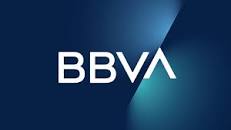 Cta.Cte. Soles: 00110378010006170471CCI: 01137800010006170471
(Razón Social: GS1 PERU / RUC: 20137868955)Cta.Cte. Soles: 00110378010006170471CCI: 01137800010006170471
(Razón Social: GS1 PERU / RUC: 20137868955)Cta.Cte. Soles: 00110378010006170471CCI: 01137800010006170471
(Razón Social: GS1 PERU / RUC: 20137868955)Cta.Cte. Soles: 00110378010006170471CCI: 01137800010006170471
(Razón Social: GS1 PERU / RUC: 20137868955)Cta.Cte. Soles: 00110378010006170471CCI: 01137800010006170471
(Razón Social: GS1 PERU / RUC: 20137868955)Cta.Cte. Soles: 00110378010006170471CCI: 01137800010006170471
(Razón Social: GS1 PERU / RUC: 20137868955)Cta.Cte. Soles: 00110378010006170471CCI: 01137800010006170471
(Razón Social: GS1 PERU / RUC: 20137868955)Cta.Cte. Soles: 00110378010006170471CCI: 01137800010006170471
(Razón Social: GS1 PERU / RUC: 20137868955)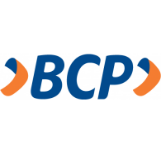 Cta. Cte. Soles: 193-1312369-0-51CCI: 002-193-001312369051-16(Razón Social: GS1 PERU / RUC: 20137868955)Cta. Cte. Soles: 193-1312369-0-51CCI: 002-193-001312369051-16(Razón Social: GS1 PERU / RUC: 20137868955)Cta. Cte. Soles: 193-1312369-0-51CCI: 002-193-001312369051-16(Razón Social: GS1 PERU / RUC: 20137868955)Cta. Cte. Soles: 193-1312369-0-51CCI: 002-193-001312369051-16(Razón Social: GS1 PERU / RUC: 20137868955)Cta. Cte. Soles: 193-1312369-0-51CCI: 002-193-001312369051-16(Razón Social: GS1 PERU / RUC: 20137868955)Cta. Cte. Soles: 193-1312369-0-51CCI: 002-193-001312369051-16(Razón Social: GS1 PERU / RUC: 20137868955)Cta. Cte. Soles: 193-1312369-0-51CCI: 002-193-001312369051-16(Razón Social: GS1 PERU / RUC: 20137868955)Cta. Cte. Soles: 193-1312369-0-51CCI: 002-193-001312369051-16(Razón Social: GS1 PERU / RUC: 20137868955)Cta. Cte. Soles: 193-1312369-0-51CCI: 002-193-001312369051-16(Razón Social: GS1 PERU / RUC: 20137868955)Asociados GS1 PerúS/ 334.74 + I.G.V. =S/ 395.00 Inc. I.G.V.No Asociados GS1 PerúS/ 377.11 + I.G.V. =S/ 445.00 Inc. I.G.V.Asociados GS1 PerúS/ 334.74 + I.G.V. =S/ 395.00 Inc. I.G.V.No Asociados GS1 PerúS/ 377.11 + I.G.V. =S/ 445.00 Inc. I.G.V.Asociados GS1 PerúS/ 334.74 + I.G.V. =S/ 395.00 Inc. I.G.V.No Asociados GS1 PerúS/ 377.11 + I.G.V. =S/ 445.00 Inc. I.G.V.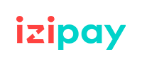 Tarjeta de Crédito, Pago en Formato Online 
(Vía código previamente creado)Tarjeta de Crédito, Pago en Formato Online 
(Vía código previamente creado)Tarjeta de Crédito, Pago en Formato Online 
(Vía código previamente creado)Tarjeta de Crédito, Pago en Formato Online 
(Vía código previamente creado)Tarjeta de Crédito, Pago en Formato Online 
(Vía código previamente creado)Tarjeta de Crédito, Pago en Formato Online 
(Vía código previamente creado)Tarjeta de Crédito, Pago en Formato Online 
(Vía código previamente creado)Tarjeta de Crédito, Pago en Formato Online 
(Vía código previamente creado)Tarjeta de Crédito, Pago en Formato Online 
(Vía código previamente creado)Tarjeta de Crédito, Pago en Formato Online 
(Vía código previamente creado)Tarjeta de Crédito, Pago en Formato Online 
(Vía código previamente creado)Tarjeta de Crédito, Pago en Formato Online 
(Vía código previamente creado)Tarjeta de Crédito, Pago en Formato Online 
(Vía código previamente creado)Tarjeta de Crédito, Pago en Formato Online 
(Vía código previamente creado)Tarjeta de Crédito, Pago en Formato Online 
(Vía código previamente creado)Tarjeta de Crédito, Pago en Formato Online 
(Vía código previamente creado)Tarjeta de Crédito, Pago en Formato Online 
(Vía código previamente creado)Nos reservamos el derecho de cancelar el curso en caso no se alcance el cupo mínimo.Nos reservamos el derecho de cancelar el curso en caso no se alcance el cupo mínimo.Nos reservamos el derecho de cancelar el curso en caso no se alcance el cupo mínimo.Nos reservamos el derecho de cancelar el curso en caso no se alcance el cupo mínimo.Nos reservamos el derecho de cancelar el curso en caso no se alcance el cupo mínimo.Nos reservamos el derecho de cancelar el curso en caso no se alcance el cupo mínimo.Nos reservamos el derecho de cancelar el curso en caso no se alcance el cupo mínimo.Nos reservamos el derecho de cancelar el curso en caso no se alcance el cupo mínimo.Nos reservamos el derecho de cancelar el curso en caso no se alcance el cupo mínimo.Nos reservamos el derecho de cancelar el curso en caso no se alcance el cupo mínimo.Nos reservamos el derecho de cancelar el curso en caso no se alcance el cupo mínimo.Nos reservamos el derecho de cancelar el curso en caso no se alcance el cupo mínimo.Nos reservamos el derecho de cancelar el curso en caso no se alcance el cupo mínimo.Nos reservamos el derecho de cancelar el curso en caso no se alcance el cupo mínimo.Nos reservamos el derecho de cancelar el curso en caso no se alcance el cupo mínimo.Nos reservamos el derecho de cancelar el curso en caso no se alcance el cupo mínimo.Nos reservamos el derecho de cancelar el curso en caso no se alcance el cupo mínimo.Nos reservamos el derecho de cancelar el curso en caso no se alcance el cupo mínimo.Nos reservamos el derecho de cancelar el curso en caso no se alcance el cupo mínimo.Nos reservamos el derecho de cancelar el curso en caso no se alcance el cupo mínimo.Nos reservamos el derecho de cancelar el curso en caso no se alcance el cupo mínimo.